МИНОБРНАУКИ РОССИИфедеральное государственное бюджетное образовательное учреждениевысшего образования «Приамурский государственный университет имени Шолом-Алейхема»кафедра информационных систем, математики и правовой информатики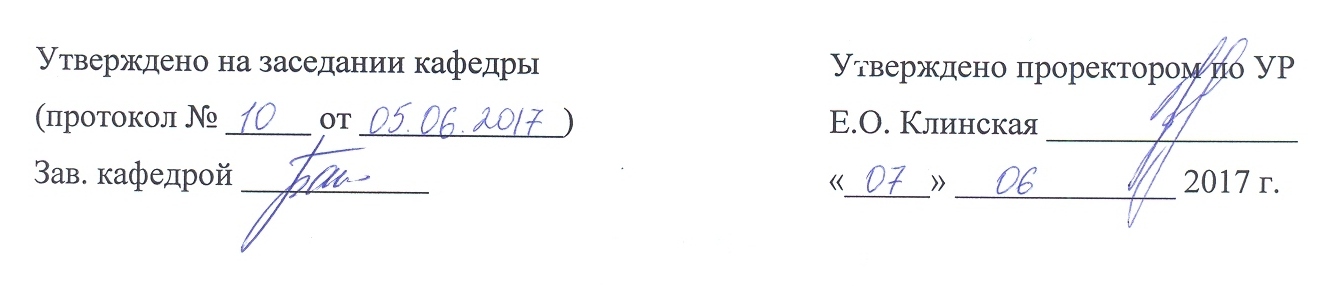 Дата актуализации 10.01.2018г.ПРОГРАММА государственной итоговой аттестациипо направлению подготовки99.03.03 Прикладная информатикаНаправленность: Прикладная информатика в экономикеКвалификация «бакалавр»очная форма обученияБиробиджан1. ОБЩИЕ ПОЛОЖЕНИЯ1.1. Государственная итоговая аттестация (далее - ГИА) выпускников ФГБОУ ВО «Приамурский государственный университет имени Шолом-Алейхема» (далее - ПГУ им. Шолом-Алейхем, университет) осуществляется после освоения ими основной образовательной программы по направлению подготовки 09.03.03 «Прикладная информатика» в полном объеме. Трудоемкость ГИА составляет 6 зачетных единиц. На проведение ГИА, включая подготовку и защиту выпускной квалификационной работы, согласно календарному учебному графику, выделяется 4 недели.1.2. Программа ГИА по направлению подготовки 09.03.03 «Прикладная информатика» и включает в себя защиту выпускной квалификационной работы (далее – ВКР) по одной из тем, отражающих в экономической сфере актуальную проблематику разработки и реализации информационных систем и технологий.1.3. ГИА устанавливает соответствие объема и качества сформированных студентом профессиональных компетенций требованиям, предъявляемым ФГОС ВО к профессиональной подготовленности выпускника по направлению подготовки 09.03.03 «Прикладная информатика». К ГИА допускаются лица, успешно освоившие ООП в полном объеме и прошедшие все промежуточные аттестационные испытания, предусмотренные учебным планом. 1.4. ГИА осуществляется государственной экзаменационной комиссией (далее - ГЭК), состав которой утверждается приказом проректора по учебной работе университета. 1.5. Программа ГИА ежегодно пересматривается и при необходимости обновляется с учетом изменений нормативно-правовой базы. Изменения, внесенные в программу ГИА, рассматриваются на заседании кафедры и утверждаются не позднее 6 месяцев до даты начала ГИА.1.6. Программа ГИА входит в состав ООП по направлению подготовки 09.03.03 «Прикладная информатика» и хранится в документах на выпускающей кафедре и в информационно-образовательной среде Moodle. Доступ к программе ГИА свободный.1.7. Нормативные документы, регламентирующие проведение ГИА по направлению подготовки 09.03.03 «Прикладная информатика»:- Федеральный государственный образовательный стандарт высшего профессионального образования по направлению подготовки 09.03.03 «Прикладная информатика», утвержденный Приказом Министерства образования и науки Российской Федерации от 12 марта 2015 № 207.- Порядок разработки и утверждения образовательных программ высшего образования – программ бакалавриата, программ специалиста, программ магистратуры в ФГБОУ ВО «Приамурский государственный университет имени Шолом-Алейхема», утвержден ученым советом университета (протокол от 09.01.2018 г. № 03).- Порядок проведения государственной итоговой аттестации по образовательным программам высшего образования – программам бакалавриата, программам специалиста, программам магистратуры в ФГБОУ ВО «Приамурский государственный университет имени Шолом-Алейхема», утвержден ученым советом университета (протокол от 24.10.2017 г. № 02).- ООП бакалавриата, реализуемая ПГУ им. Шолом-Алейхема по направлению подготовки 09.03.03 «Прикладная информатика», (направленность «Прикладная информатика в экономике»).2. ЦЕЛЬ И ЗАДАЧИ ГОСУДАРСТВЕННОЙ ИТОГОВОЙ АТТЕСТАЦИИ2.1. Целью государственной итоговой аттестации является установление уровня развития и освоения выпускником профессиональных компетенций по направлению подготовки 09.03.03 «Прикладная информатика в экономике» и качества его подготовки к профессиональной деятельности.Выпускник должен обладать следующими общекультурными компетенциями (ОК):Выпускник должен обладать следующими общекультурными компетенциями (ОК):способностью использовать основы философских знаний для формирования мировоззренческой позиции (ОК-1); способностью анализировать основные этапы и закономерности исторического развития общества для формирования гражданской позиции (ОК-2); способностью использовать основы экономических знаний в различных сферах деятельности (ОК-3); способностью использовать основы правовых знаний в различных сферах деятельности (ОК-4); способностью к коммуникации в устной и письменной формах на русском и иностранном языках для решения задач межличностного и межкультурного взаимодействия (ОК-5); способностью работать в коллективе, толерантно воспринимая социальные, этнические, конфессиональные и культурные различия (ОК-6); способностью к самоорганизации и самообразованию (ОК-7); способностью использовать методы и средства физической культуры для обеспечения полноценной социальной и профессиональной деятельности (ОК-8); способностью использовать приемы первой помощи, методы защиты в условиях чрезвычайных ситуаций (ОК-9). Выпускник должен обладать следующими общепрофессиональными компетенциями (ОПК):способностью использовать нормативно-правовые документы, международные и отечественные стандарты в области информационных систем и технологий (ОПК-1); способностью анализировать социально-экономические задачи и процессы с применением методов системного анализа и математического моделирования (ОПК-2); способностью использовать основные законы естественнонаучных дисциплин и современные информационно-коммуникационные технологии в профессиональной деятельности (ОПК-3); способностью решать стандартные задачи профессиональной деятельности на основе информационной и библиографической культуры с применением информационно-коммуникационных технологий и с учетом основных требований информационной безопасности (ОПК-4). Выпускник должен обладать следующими профессиональными компетенциями (ПК):проектная деятельность: способностью проводить обследование организаций, выявлять информационные потребности пользователей, формировать требования к информационной системе (ПК-1); способностью разрабатывать, внедрять и адаптировать прикладное программное обеспечение (ПК-2); способностью проектировать ИС в соответствии с профилем подготовки по видам обеспечения (ПК-3); способностью документировать процессы создания информационных систем на стадиях жизненного цикла (ПК-4); способностью выполнять технико-экономическое обоснование проектных решений (ПК-5); способностью собирать детальную информацию для формализации требований пользователей заказчика (ПК-6); способностью проводить описание прикладных процессов и информационного обеспечения решения прикладных задач (ПК-7); способностью программировать приложения и создавать программные прототипы решения прикладных задач (ПК-8); способностью составлять техническую документацию проектов автоматизации и информатизации прикладных процессов (ПК-9); производственно-технологическая деятельность: способностью принимать участие во внедрении, адаптации и настройке информационных систем (ПК-10); способностью эксплуатировать и сопровождать информационные системы и сервисы (ПК-11); способностью проводить тестирование компонентов программного обеспечения ИС (ПК-12); способностью осуществлять инсталляцию и настройку параметров программного обеспечения информационных систем (ПК-13); способностью осуществлять ведение базы данных и поддержку информационного обеспечения решения прикладных задач (ПК-14); способностью осуществлять тестирование компонентов информационных систем по заданным сценариям (ПК-15); способностью осуществлять презентацию информационной системы и начальное обучение пользователей (ПК-16); организационно-управленческая деятельность: способностью принимать участие в управлении проектами создания информационных систем на стадиях жизненного цикла (ПК-17); способностью принимать участие в организации ИТ-инфраструктуры и управлении информационной безопасностью (ПК-18); способностью принимать участие в реализации профессиональных коммуникаций в рамках проектных групп, обучать пользователей информационных систем (ПК-19); научно-исследовательская деятельность: способностью применять системный подход и математические методы в формализации решения прикладных задач (ПК-23); способностью готовить обзоры научной литературы и электронных информационно-образовательных ресурсов для профессиональной деятельности (ПК-24). 
2.2. К задачам государственной итоговой аттестации относятся: - оценка способности и умения выпускников, опираясь на полученные знания, умения и сформированные навыки, самостоятельно решать на современном уровне задачи своей профессиональной деятельности, профессионально излагать специальную информацию, научно аргументировать и защищать свою точку зрения;- решение вопроса о присвоении квалификации «Бакалавр» по результатам ГИА и выдаче выпускнику соответствующего диплома о высшем образовании; - разработка рекомендаций по совершенствованию подготовки выпускников на основании результатов работы государственной экзаменационной комиссии (ГЭК).7. ПРИМЕРНАЯ ТЕМАТИКА ВЫПУСКНЫХ КВАЛИФИКАЦИОННЫХ РАБОТРазработка информационной системы учета заказов клиентов ООО «Динамика»Разработка информационной системы учета деятельности по обслуживанию и ремонту пожарных и охранных сетей в ООО «Орион»Разработка автоматизированной информационной системы учета спонсорской помощи в коммерческой организации ООО «Омега»Разработка информационной системы учета тестов в тестовых оболочках в ЦОК и ТКО УМУ программами ВПО.Разработка информационной системы контроля за пролонгацией договоров страхования жизни в РосгосстрахРазработка информационной системы  воинского учета в УФНС ЕАОРазработка автоматизированной информационной системы по учету деятельности ОМП г. БиробиджанРазработка автоматизированной информационной системы учета пожаров в ФГКУ «Отряд ФПС по ЕАО»Разработка автоматизированной информационной системы расчета себестоимости готовой продукции в ИП ПастушенкоРазработка автоматизированной информационной системы «Расчет экономического ущерба от технического нарушения в сетях» в ОАО «ДРСК» филиале «Электрические сети ЕАО»Разработка автоматизированной информационной системы по учету нештатных ситуаций на каналах связи Биробиджанского ОСБ № 4157Разработка автоматизированной информационной системы учета табелей фиксации рабочего времени в МБОУ Начальной школе № 14Разработка автоматизированной информационной системы учета договоров на оказание платных медицинских услуг в ОГКУЗ «Психиатрическая больница»Разработка информационной системы учета заказов по производство полимерной продукции в ООО «Полипласт»Разработка информационной системы учета клиентов и прогулочного инвентаря в ООО «ГК Фома»Разработка автоматизированной информационной системы учета заказов на изготовление вязанных изделий ООО «Стептори»Разработка автоматизированной информационной системы предварительной обработки социологической информации в Региональном Информационно-аналитическом центре г. Биробиджана ЕАО Разработка автоматизированной информационной системы учета заявок клиентов рекламного агентства «Ракурс» ООО ОК «Партнер»Разработка автоматизированной информационной системы расчета и учета больничных листов в ГУ-РО ФСС РФ по ЕАОРазработка автоматизированной информационной системы учета эффективности деятельности координационно-диспетчерской группы Хабаровского филиала ПАО «Ростелеком»Разработка информационной системы для учета выдачи пособий и сдачи сотрудниками войсковой части контрольно-проверочных занятий для отделения подготовкиРазработка автоматизированной информационной системы учета проведения внеклассных мероприятий и кружков филиала МБОУ СОШ с. Амурзет, ООШ в с. ПузиноРазработка автоматизированной информационной системы учета обращений граждан за помощью в администрацию поселения с. ПашковоРазработка автоматизированной информационной системы учета доставки продукции клиентом ИП Михеев А.Ю.Разработка автоматизированной информационной системы учета заказов на изготовление багетной продукции ИП Мишуков А.Разработка автоматизированной информационной системы учета обращений организации и их рассмотрении в управление по обеспечению деятельности мировых судей с правоохранительными органами ЕАОРазработка информационной системы учета слушателей и выдачи выпускных документов для ОГАОУ ДПО «Института повышения квалификации педагогических работников»Разработка информационной системы по учету работ в автосервисе для ООО ПМК «Биробиджанводстрой»Разработка информационной системы учета товаров для автотехцентра «Автолига»Разработка информационной системы учета ГСМ на предприятии ООО «СК Перспектива»Разработка информационной системы учета материалов для изготовления фотокниг в фотосалоне «Светлячок» ИП Мишуков С.В.Разработка обучающей системы по управлению проектами для ПГУ им. Шолом-АлейхемаРазработка информационной системы «Учет товарно-материальных ценностей в ФГБСУВУ для детей и подростков с девиантным поведением»Разработка информационной системы «Студенческие общежития» для УВР и СПС ПГУ им. Шолом-АлейхемаРазработка информационной системы учета заявок на ремонт оборудования с модулем принятия решений для управления информатизации ПГУ им. Шолом-АлейхемаРазработка информационной системы «Портфолио научных достижений студентов» для ПГУ им. Шолом-Алейхема Разработка информационной системы учета договоров о сотрудничестве для отдела организации практик ПГУ им. Шолом-АлейхемаРазработка информационной системы планов и отчетов о научно-исследовательской работе кафедры для ПГУ им. Шолом-АлейхемаРазработка информационной системы по учету договоров оказания платных услуг технической поддержки ПАО «Ростелеком»Разработка информационной системы учета сведений размещенных на сайте образовательного учреждения ОГОБУ «Детский дом №3»Разработка информационной системы учета и контроля движения документов для НКО фонд «Региональный оператор по проведению капитального ремонта многоквартирных домов Еврейской автономной области»Разработка информационной системы по учету неисправностей технических средств аналогового и цифрового вещания для филиала ФПУП РТРС РТПЦ ЕАОРазработка автоматизированной системы создания файлов заказов и плана обновлений клиентов системы для ИП Цыцарев А.А.Разработка информационной системы учета ремонтных и диагностических работ оборудования «ЦК пос. Теплоозерск» Государственного предприятия Еврейской АО «Облэнергоремонт»Разработка информационной системы учета видеоматериалов в архиве теле-радиокомпании ГТРК «Бира» Разработка информационной системы по учету получения, переработки и реализации брусита в ООО «КБР» п.ИзвестковыйРазработка информационной системы учета результатов соревнований спортивной общественной организации «Федерация пауэрлифтинга версии WPC/AWPC ЕАОРазработка информационной системы интернет-магазина для ООО «Тэмз Диттон»Разработка серверного модуля системы информирования ФГБОУ ВПО «Приамурского государственного университета им.Шолом-Алейхема»Разработка информационной системы по учету прохождения курсов повышения квалификации преподавателей и сотрудников ФГБОУ ВПО «Приамурского государственного университета им.Шолом-Алейхема»Разработка информационной системы автоматизации деятельности специалиста учебной части ОГПОБУ СПО «Биробиджанский медицинский колледжРазработка клиентского модуля системы информирования ФГЮОУ ВПО ПГУ им. Шолом-Алейхема.8. ОРГАНИЗАЦИЯ И ПРОВЕДЕНИЕ ГОСУДАРСТВЕННОЙ ИТОГОВОЙ АТТЕСТАЦИИГИА осуществляется ГЭК. В состав государственной экзаменационной комиссии входят председатель указанной комиссии и не менее 4 членов указанной комиссии. Члены государственной экзаменационной комиссии являются ведущими специалистами - представителями работодателей или их объединений в соответствующей области профессиональной деятельности и (или) лицами, которые относятся к профессорско-преподавательскому составу кафедр университета и (или) иных организаций, и (или) к научным работникам университета и имеют ученое звание и (или) ученую степень. Доля лиц, являющихся ведущими специалистами – представителями работодателей или их объединений в соответствующей области профессиональной деятельности (включая председателя государственной экзаменационной комиссии), в общем числе лиц, входящих в состав государственной экзаменационной комиссии, должна составлять не менее 50 процентов.Защита ВКР проводится на открытом заседании ГЭК с участием не менее двух третей ее состава. Заседания комиссии проводятся председателем. Для обучающихся из числа лиц с ОВЗ и инвалидностью ГИА проводится в с учетом особенностей их психофизического развития, индивидуальных возможностей и состояния здоровья (согласно п.6 Порядка проведения государственной итоговой аттестации по образовательным программам высшего образования – программам бакалавриата, программам специалиста, программам магистратуры в ФГБОУ ВО «Приамурский государственный университет имени Шолом-Алейхема»).Успешное прохождение испытаний ГИА оценивается на «отлично», «хорошо», «удовлетворительно».Обучающимся, успешно прошедшим государственную итоговую аттестацию, присваивается квалификация и выдается диплом бакалавра/диплом бакалавра с отличием.По результатам защиты ВКР обучающийся имеет право на апелляцию. Апелляция подается в соответствии с пунктом 7 Порядка проведения государственной итоговой аттестации по образовательным программам высшего образования – программам бакалавриата, программам специалиста, программам магистратуры в ФГБОУ ВО «Приамурский государственный университет имени Шолом-Алейхема».Обучающиеся, не прошедшие государственную итоговую аттестацию в связи с неявкой на государственное аттестационное испытание по уважительной причине (временная нетрудоспособность, исполнение общественных или государственных обязанностей, вызов в суд, транспортные проблемы (отмена рейса, отсутствие билетов), погодные условия, вправе пройти ее в течение 6 месяцев после завершения государственной итоговой аттестации.Обучающийся должен представить в университет документ, подтверждающий причину его отсутствия.Обучающиеся, не прошедшие государственное аттестационное испытание в связи с неявкой на государственное аттестационное испытание по неуважительной причине или в связи с получением оценки «неудовлетворительно», а также обучающиеся, не прошедшие государственное аттестационное испытание в установленный для них срок (в связи с неявкой на государственное аттестационное испытание или получением оценки «неудовлетворительно»), отчисляются из ПГУ им. Шолом-Алейхема с выдачей справки об обучении как не выполнившие обязанностей по добросовестному освоению образовательной программы и выполнению учебного плана.Лицо, не прошедшее ГИА, может повторно пройти ГИА не ранее чем через 10 месяцев и не позднее чем через пять лет после срока проведения ГИА, которая не пройдена обучающимся.Для повторного прохождения государственной итоговой аттестации указанное лицо по его заявлению восстанавливается в университет на период времени, установленный деканом факультета, но не менее периода времени, предусмотренного календарным учебным графиком для государственной итоговой аттестации по соответствующей образовательной программе.8.1. ОРГАНИЗАЦИЯ И ПРОВЕДЕНИЕ ЗАЩИТЫ ВЫПУСКНОЙ КВАЛИФИКАЦИОННОЙ РАБОТЫДля подготовки выпускной квалификационной работы за обучающимся приказом проректора по учебной работе закрепляется руководитель ВКР из числа лиц, относящихся к профессорско-преподавательскому составу кафедр и при необходимости консультант (консультанты).После завершения подготовки обучающимся ВКР руководитель ВКР представляет на кафедру письменный отзыв о работе обучающегося в период подготовки ВКР. Тексты ВКР размещаются сотрудниками библиотеки университета в электронно-библиотечной системе вуза и проверяются на объём заимствования.ВКР и отзыв руководителя предоставляются в ГЭК не позднее, чем за 2 календарных дня до защиты. При защите ВКР выпускники должны, опираясь на полученные знания, умения и навыки, показать способность самостоятельно решать задачи профессиональной деятельности, излагать информацию, аргументировать и защищать свою точку зрения.9. КРИТЕРИИ ОЦЕНКИ ЗНАНИЙ ОБУЧАЮЩИХСЯ НА ЗАЩИТЕ ВЫПУСКНОЙ КВАЛИФИКАЦИОННОЙ РАБОТЫОценка «отлично» выставляется обучающемуся, который в выпускной квалификационной работе исчерпывающе, грамотно и логически стройно раскрыл выбранную тему, осветив основные теоретические и практические аспекты. Во время выступления студентом обоснован выбор темы работы и её актуальность; сформулированы основные характеристики исследования: основная цель, конкретные задачи; представлена структура работы; кратко представлены основные теоретические и практические результаты проведённого методического исследования. При этом обучающийся не затрудняется с ответом дополнительные вопросы, проявляет знакомство с монографической литературой, правильно обосновывает принятые решения, делает собственные выводы по итогам написания выпускной квалификационной работы.Оценка «хорошо» выставляется обучающемуся, который в выпускной квалификационной работе достаточно полно, грамотно и логически стройно раскрыл выбранную тему, не совсем хорошо осветив основные теоретические и/или практические аспекты. Уверенно выступил с результатами проведенного исследования. При этом обучающийся затрудняется с ответами на некоторые дополнительные вопросы.Оценка «удовлетворительно» выставляется обучающемуся, который в выпускной квалификационной работе не достаточно полно, грамотно и/или логически стройно раскрыл выбранную тему, плохо осветив основные теоретические и/или практические аспекты, при этом в целом работа соответствует требованиям, предъявляемым к ВКР и допущена к защите. Обучающийся удовлетворительно выступил с результатами проведенного исследования. При этом обучающийся затрудняется с ответами на дополнительные вопросы.Оценка «неудовлетворительно» выставляется обучающемуся, который не смог в своем выступлении раскрыть результаты своей исследовательской работы. Не смог ответить на дополнительные вопросы.С целью проверки у выпускника сформированных компетенций заполняется оценочный лист государственного аттестационного испытания. Оформление оценочного листа до начала проведения государственной итоговой аттестации возлагается на секретаря. Оформляется оценочный лист:Оценочный лист ГИА – защита выпускной квалификационной работыСтудента  __________________________________________________________________	(Фамилия Имя Отчество)Направление подготовки 09.03.03 «Прикладная информатика»Направленность «Прикладная информатика в экономике»Критерии оценки выпускной квалификационной работы (бакалаврской работы):Председатель ГЭК __________________________/ФИО/	(подпись)Члены ГЭК      __________________________/ФИО/	(подпись)__________________________/ФИО/	(подпись)__________________________/ФИО/	(подпись)__________________________/ФИО/	(подпись)Дата__________________Критерии оцениванияКод компетенцииОписание показателейШкала оценивания(количество баллов)Фактическое количество балловАктуальность тематики исследованияПК-1,ПК-2, ПК-3,ПК-4,  ПК-18Тема выбрана по заявке хозяйствующего субъекта 10Актуальность тематики исследованияПК-1,ПК-2, ПК-3,ПК-4,  ПК-18Тема ВКР выбрана в соответствии с актуальными научными проблемами (бюджетная НИР, грант) 8Актуальность тематики исследованияПК-1,ПК-2, ПК-3,ПК-4,  ПК-18Тема сформулирована студентом совместно с преподавателем 5Актуальность тематики исследованияПК-1,ПК-2, ПК-3,ПК-4,  ПК-18Тема предложена преподавателем 0Качество оформления ВКР ПК-16Оформление ВКР полностью соответствует правилам оформления, изложенным в методических указаниях: объем работы соответствует установленным требованиям; материал изложен грамотно, логически последовательно; текст работы и иллюстративный материал оформлены в соответствии с требованиями нормативных документов 10Качество оформления ВКР ПК-16При оформлении ВКР допущено несоответствие установленным нормам и государственному стандарту: объем работы не в полной мере соответствует нормам; материал изложен логически недостаточно последовательно; текст работы и иллюстративный материал оформлены с нарушениями требований нормативных документов 5Качество оформления ВКР ПК-16Оформление ВКР не соответствует требованиям: объем работы не соответствует установленным нормам; материал изложен логически непоследовательно; структура работы не выдержана; текст работы и иллюстративный материал оформлены некачественно, с нарушениями требований нормативных документов 0Критерии оцениванияКод компетенцииОписание показателейШкала оценивания(количество баллов)Фактическое количество балловЛичный вклад студента ПК-1, ПК-4,ПК-5,ПК-6,ПК-7, ПК-8, ПК-9, ПК-11, ПК-12,ПК-13, ПК-14,ПК-15, ПК-17, ПК-18, ПК-19, ПК-23 ВКР выполнена самостоятельно, проблема исследования освещена достаточно глубоко и полно, выводы обоснованы. Представленные рассуждения логически непротиворечивы, опираются на проверенные временем и практикой положения, проиллюстрированы наглядностью и примерами. 11-15Личный вклад студента ПК-1, ПК-4,ПК-5,ПК-6,ПК-7, ПК-8, ПК-9, ПК-11, ПК-12,ПК-13, ПК-14,ПК-15, ПК-17, ПК-18, ПК-19, ПК-23 ВКР выполнена достаточно самостоятельно, однако не все выводы, сделанные по результатам исследования, обоснованы. Раскрыты основные, наиболее значимые аспекты рассматриваемой проблемы. Композиция не отличается логической стройностью, отдельные положения требуют уточнения. 6-10Личный вклад студента ПК-1, ПК-4,ПК-5,ПК-6,ПК-7, ПК-8, ПК-9, ПК-11, ПК-12,ПК-13, ПК-14,ПК-15, ПК-17, ПК-18, ПК-19, ПК-23 Работа выполнена недостаточно самостоятельно. Исследования проведены поверхностно, фрагментарно, тема раскрыта не полностью, выводы и предложения недостаточно обоснованы, неконкретны, носят обобщенный характер. Композиция не отличается логической стройностью, отдельные положения требуют уточнения. 0-5Критерии оцениванияКод компетенцииОписание показателейШкала оценивания(количество баллов)Фактическое количество балловСодержание ВКР ПК-1, ПК-4,ПК-5,ПК-6,ПК-7, ПК-8, ПК-9, ПК-11, ПК-12,ПК-13, ПК-14,ПК-15, ПК-17, ПК-18, ПК-19, ПК-23Содержание работы соответствует выбранной теме работы: - четкая формулировка во введении цели, поставленных задач исследования, обоснование актуальности; - в работе представлен анализ степени теоретического исследования проблемы, различных подходов к ее решению; - теоретические положения органично сопряжены с практическими (методическими) разработками; - полученные в ходе исследования результаты завершаются обоснованными конкретными выводами, предложениями и рекомендациями по их реализации. 11-15Содержание ВКР ПК-1, ПК-4,ПК-5,ПК-6,ПК-7, ПК-8, ПК-9, ПК-11, ПК-12,ПК-13, ПК-14,ПК-15, ПК-17, ПК-18, ПК-19, ПК-23Содержание работы не в полной мере соответствует выбранной теме работы: - во введении нечетко сформулированы цель и задачи исследования, не обоснована актуальность; - в работе представлен фрагментарный анализ степени теоретического исследования проблемы; - теоретические положения и практические (методические) разработки не всегда сопряжены друг с другом; - полученные в ходе исследования результаты завершаются общими выводами. 6-10Содержание ВКР ПК-1, ПК-4,ПК-5,ПК-6,ПК-7, ПК-8, ПК-9, ПК-11, ПК-12,ПК-13, ПК-14,ПК-15, ПК-17, ПК-18, ПК-19, ПК-23Содержание работы не соответствует выбранной теме работы: - во введении отсутствует четкая формулировка цели, поставленных задач исследования, обоснование актуальности; - в работе не представлен анализ степени теоретического исследования проблемы; - теоретические положения не сопряжены с практическими (методическими) разработками; - полученные в ходе исследования результаты завершаются общими выводами, предложения по их реализации отсутствуют. 0-5Критерии оцениванияКод компетенцииОписание показателейШкала оценивания(количество баллов)Фактическое количество балловНаличие публикаций по теме ВКР, выступлений на конференциях ПК-23, ПК-24По теме ВКР имеются публикации в сборниках трудов международных и межвузовских конференций и семинарах, включенных в систему РИНЦ и имеющих импакт-фактор выше, чем 0,1 и выступления на конференциях 10Наличие публикаций по теме ВКР, выступлений на конференциях ПК-23, ПК-24По теме ВКР имеются публикации в сборниках трудов международных и межвузовских конференций и семинарах, не включенных в систему РИНЦ, и выступления на конференциях 5Наличие публикаций по теме ВКР, выступлений на конференциях ПК-23, ПК-24По теме ВКР отсутствуют публикации и выступления на конференциях 0Актуальность источников литературы ПК-24Публикации последних лет, данные статистики, действующие нормативные документы, периодические издания, электронные источники, в том числе интернет-ресурсы. Правильность, полнота и добросовестность оформления ссылок на цитируемые источники. Отсутствие плагиата 4-5Актуальность источников литературы ПК-24Публикации последних лет, данные статистики, нормативные документы, периодические издания, электронные источники, в том числе интернет-ресурсы. Неправильное оформление или отсутствие ссылок на цитируемые источники. Отсутствие плагиата 2-3Актуальность источников литературы ПК-24Публикации не отражают современное состояние рассматриваемого вопроса, данные статистики, нормативные документы, потерявшие свою актуальность, электронные источники, в том числе интернет-ресурсы. Неправильное оформление или отсутствие ссылок на цитируемые источники. Наличие плагиата 0-1Критерии оцениванияКод компетенцииОписание показателейШкала оценивания(количество баллов)Фактическое количество балловАпробация результатов исследования ПК-9, ПК-24,Наличие актов, справок о внедрении 10Апробация результатов исследования ПК-9, ПК-24,В работе представлено апробация полученных результатов исследования, однако, справа о внедрении отсутствует. 5Апробация результатов исследования ПК-9, ПК-24,Отсутствие актов, справок о внедрении 0Оценка ВКР рецензентом и научным руководителем ПК-24ВКР имеет положительные отзывы научного руководителя и рецензента, рекомендации к публикации 5Оценка ВКР рецензентом и научным руководителем ПК-24ВКР имеет положительные отзывы научного руководителя и рецензента 4Оценка ВКР рецензентом и научным руководителем ПК-24В отзывах руководителя и рецензента имеются замечания по содержанию работы 0Оценка квалификации выпускника в процессе защиты ПК-24Доклад содержательный, аргументированный с продуманным использованием иллюстраций. Студент демонстрирует аргументированность и обоснованность ответов на вопросы. Качественное оформление демонстрационного материала выступления, иллюстраций, с применением электронных форм представления информации. 11-15Оценка квалификации выпускника в процессе защиты ПК-24Доклад в основном раскрывает содержание работы, однако недостаточно аргументирован. Студент отвечает на поставленные вопросы, однако, не на все вопросы дает четкие аргументированные ответы Качественное оформление демонстрационного материала выступления, иллюстраций, с применением электронных форм представления информации. 6-10Оценка квалификации выпускника в процессе защиты ПК-24При защите ВКР студент проявляет неуверенность, показывает слабое знание вопросов темы, не дает полного аргументированного ответа на заданные вопросы. Иллюстративный материал используется непродуманно, аргументация недостаточная. 0-5Критерии оцениванияКод компетенцииОписание показателейШкала оценивания(количество баллов)Фактическое количество балловРекомендации государственной экзаменационной комиссии ПК-17, ПК-18,ПК-19Рекомендации в магистратуру5Рекомендации государственной экзаменационной комиссии ПК-17, ПК-18,ПК-19Рекомендации ВКР к публикации3Рекомендации государственной экзаменационной комиссии ПК-17, ПК-18,ПК-19Отсутствие рекомендаций0Итого балловИтого балловИтого баллов100Итоговая оценка:0-49 б – неудовлетворительно50-74 б – удовлетворительно75-87 б – хорошо88-100 б – отличноИтоговая оценка:0-49 б – неудовлетворительно50-74 б – удовлетворительно75-87 б – хорошо88-100 б – отличноИтоговая оценка:0-49 б – неудовлетворительно50-74 б – удовлетворительно75-87 б – хорошо88-100 б – отличноИтоговая оценка:0-49 б – неудовлетворительно50-74 б – удовлетворительно75-87 б – хорошо88-100 б – отлично